português – CartãoEssa atividade será feita online.Hoje, em nossa aula online, confeccionaremos um cartão para o dia dos pais ou para a pessoa que você deseja homenagear.Para a confecção do cartão você vai precisar dos seguintes materiais: canetinha, borracha, lápis de cor, sulfite branco ou colorido, lápis grafite...O cartão será dividido em 2 etapas: a capa e a mensagem.Na capa faremos um desenho representando um momento especial que você teve com seu pai ou outra pessoa que você deseja homenagear.Dentro do cartão você vai elaborar um pequeno texto para agradecer e homenagear.Estes são apenas alguns exemplos de cartões. Pense no seu pai ou na pessoa para quem você dará o cartão e crie um bem interessante para ele ou ela.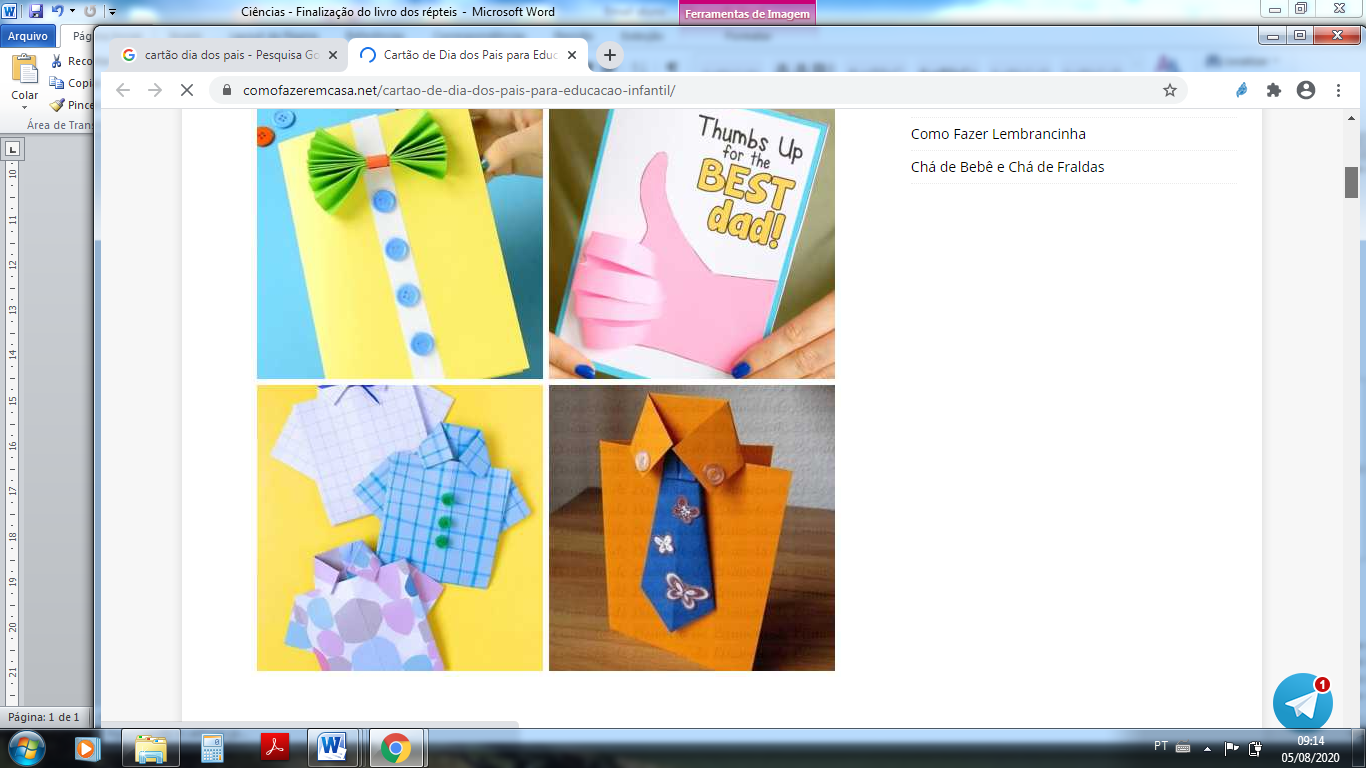 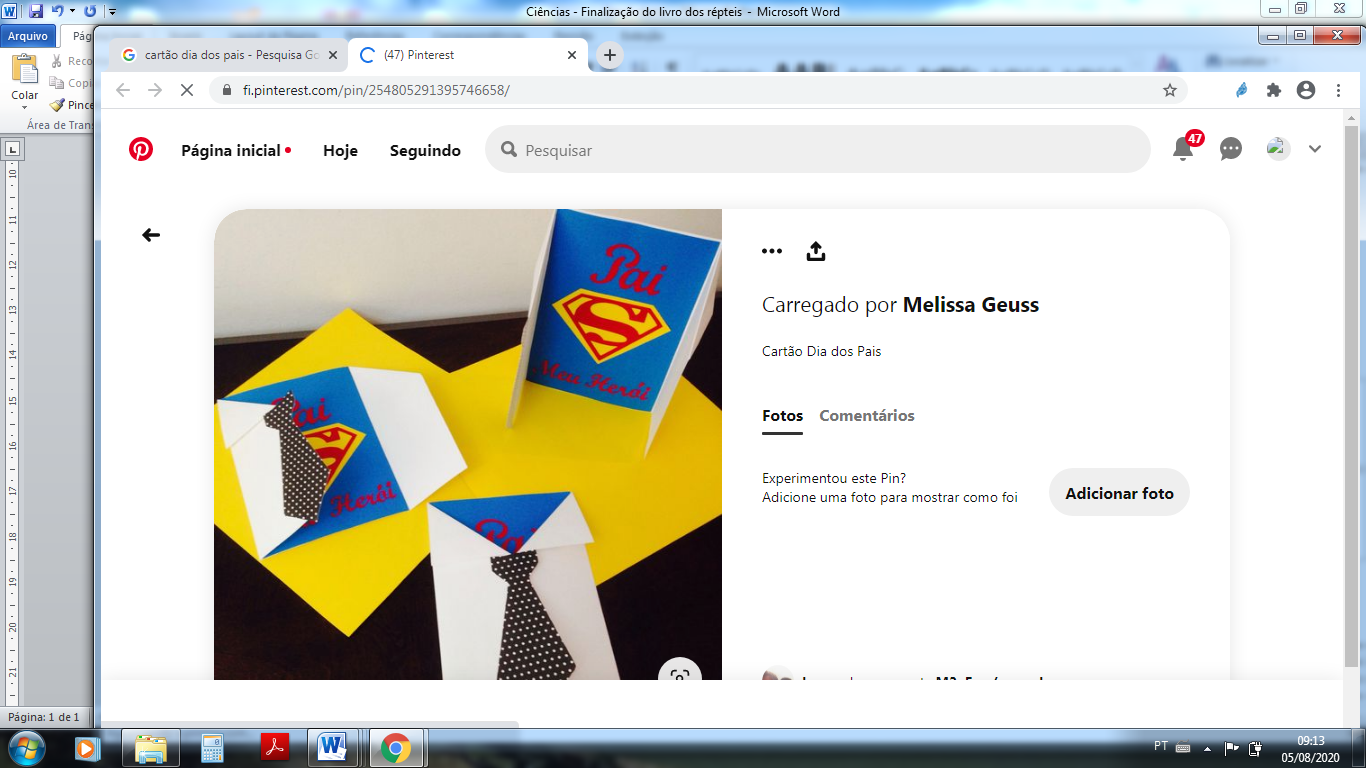 